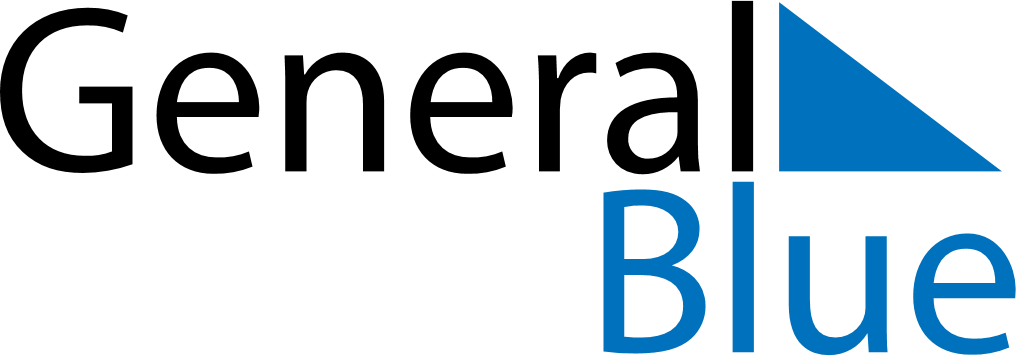 October 2018October 2018October 2018New ZealandNew ZealandMONTUEWEDTHUFRISATSUN12345678910111213141516171819202122232425262728Labour Day293031